ASOSIASI AHLI REKAYASA KEGEMPAAN INDONESIA (AARGI)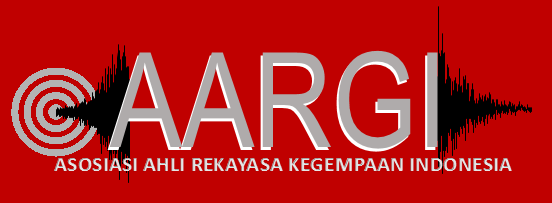 FORMULIR KEANGGOTAANNo.	:Nama Lengkap	:Alamat Kantor	:				Telp:						Fax:Alamat Rumah	:				Telp.: 						Fax:Tempat dan Tanggal lahir	:Pendidikan Universitas	:	Email	   :Pengalaman Profesi	:	Mendesain			:	Pelaksana/Supervisi	:	Seminar/Simposium	:	Kursus			:	Riset			:		Mengajar		:				Mata Kuliah:	Lain-lain			:Lampiran:	Salinan ijazah terakhirCVCopy sertifikat seminar, kursus, simposium, konferensiBukti transferRekomendasi dari dua anggota AARGI							………………………………….., ……./ ………/ ………						Pendaftar						(…………………………………………….)Catatan:Biaya Administrasi / Pendaftaran	Rp. 100.000Iuran Anggota AARGI			Rp. 200.000/tahunBiaya pendaftaran dan iuran harap ditansfer ke rekening Asosiasi Ahli Rekayasa Kegempaan Indonesia (AARGI) melalui:BANK NEGARA INDONESIACabang Perguruan Tinggi BandungJln. Taman Sari No. 80 Bandung 40132A/C : 0131377740a.n. Dyah Kusumastuti atau Made SuarjanaBukti transfer bersama-sama dengan formulir keanggotaan serta lampiran, harap dikirim ke Sekretariat AARGI, email: sekre.aargi@gmail.com  dengan cc ke rildova@yahoo.com dan iws@geotech.pauir.itb.ac.idKANTOR SEKRETARIATLaboratorium Geoteknik - Pusat Rekayasa Industri ITBGedung Litbang, Integrasi, dan Aplikasi LPPM ITB (Eks.PAU) Lt. 2Jalan Ganesha No. 10 Bandung 40132Telp./Fax (022) 2508125SURAT REKOMENDASI KEANGGOTAAN AARGISaya yang bertanda tangan di bawah ini:	Nama			:	No. Anggota AARGI 	:bersama dengan surat ini hendak merekomendasikan	Nama			:sebagai anggota biasa Asosiasi Ahli Rekayasa Gempa Indonesia (AARGI).Demikiaan surat rekomendasi ini kami buat untuk dipergunakan sebagaimana mestinya.……………………………../………………………………(Nama yang memberikan rekomendasi)